شروط استثمار الادوية للصيدلياتأن يكون الصيدلي مالكا للصيدلية لمدة لا تقل عن (3) سنوات ولا يسمح بتجاوز هذا البند ان يكون مالك الصيدلية مسددا لكافة التزاماته المالية المترتبة عليه وجود كفيل صيدلاني ومسدد لكافة التزاماته الماليه المترتبة عليه أو كفيل حكومي مع وجود اقتطاع من مكان عمله.احضار رخصة مهن جديدة وسجل تجاري جديد للصيدلية .يتم تسديد قيمة القرض بمدة اقصاها (24) شهر وبمرابحة مقدارها (5%) وبشيكات بنكية فقط .في حال التزام صاحب الصيدلية بالتسديد (50%) من قيمة القرض يتم منحه قرضا أخر بمقدار(50%) من قيمة القرض السابق .الحد الأقصى للقرض هو(10000) دينار.تقديم شيكات بنكية شهرية بقيمة كامل القرض مع المرابحة.يتم كتابة كمبيالة على الصيدلي المدين بالقيمة الإجمالية للقرض وموقعة من الكفيل .يتم تقديم رهن بقيمة القرض المطلوب يتم أحضار كتاب من الصيدلية/صاحب الصيدلية يوضح به قيمة الأدوية اللازمة مع ذكر اسم المستودع والكمية والسعر ليتم عرضها على اللجنة مع استكمال باقي الشروط.يتم استيفاء مبلغ 50دينار بدل خدمات.في حال وفاة  الصيدلاني / الصيدلانية المستفيد من القرض يتم اقتطاع كامل قيمة القرض من تعويض الوفاة المستحق للورثة. 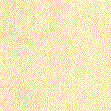 